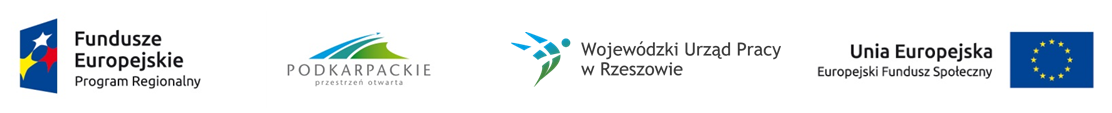 Decyzja w sprawie dofinansowania Projektu współfinansowanego ze środków Europejskiego Funduszu Społecznego w ramach Regionalnego Programu Operacyjnego Województwa Podkarpackiego na lata 2014-2020 Numer Decyzji ………….………………Działanie …………………………… Poddziałanie ………………………………………………………… Numer i tytuł Projektu  …………………………………………………..podjęta w Rzeszowie w dniu ................................................ r. przez:Województwo Podkarpackie – Wojewódzki Urząd Pracy w Rzeszowie, z siedzibą przy ul. Adama Stanisława Naruszewicza 11, 35-055 Rzeszów, jako Instytucję Pośredniczącą w realizacji Regionalnego Programu Operacyjnego Województwa Podkarpackiego na lata 2014-2020, zwanym dalej „Instytucją Pośredniczącą”, reprezentowane przez:Tomasza Czopa – Dyrektora Wojewódzkiego Urzędu Pracy w Rzeszowie, działającego na podstawie upoważnienia udzielonego Uchwałą Nr 74/1621/15 Zarządu Województwa Podkarpackiego w Rzeszowie z dnia 7 lipca 2015 r. w sprawie udzielenia upoważnienia Dyrektorowi Wojewódzkiego Urzędu Pracy w Rzeszowie do wykonywania wszelkich czynności związanych z pełnieniem przez Wojewódzki Urząd Pracy w Rzeszowie roli Instytucji Pośredniczącej w ramach Regionalnego Programu Operacyjnego Województwa Podkarpackiego na lata 2014-2020, zmienionej Uchwałą Nr 188/3836/16 Zarządu Województwa Podkarpackiego w Rzeszowie z dnia 21 czerwca 2016 r.,wobec.............................................................................................................................................. .............................................................................................................................................. zwaną/ego dalej „Beneficjentem”, działającą/ego również w imieniu i na rzecz Partnera/ów,reprezentowanego przez:........................................................................................................................ . Działając na podstawie art. 10 ust. 1 w związku z art. 9 ust. 2 pkt 3) ustawy z dnia 11 lipca 2014 r. o zasadach realizacji programów w zakresie polityki spójności finansowanych w perspektywie finansowej 2014-2020 (Dz.U. t.j. z 2017 r., poz. 1460, z późn. zm.), Instytucja Pośrednicząca postanawia, co następuje:Przepisy ogólne, przedmiot Decyzji§ 1Pojęcia użyte w treści niniejszej Decyzji w sprawie dofinansowania Projektu współfinansowanego ze środków Europejskiego Funduszu Społecznego w ramach Regionalnego Programu Operacyjnego Województwa Podkarpackiego na lata 2014-2020 (zwanej dalej Decyzją), należy rozumieć w sposób określony w „Ogólnych Warunkach Realizacji Projektu rozliczanego w oparciu o uproszczone metody rozliczeń, współfinansowanego ze środków Europejskiego Funduszu Społecznego w ramach Regionalnego Programu Operacyjnego Województwa Podkarpackiego na lata 2014-2020” (zwanych dalej OWRP), stanowiących Załącznik nr 1 do niniejszej Decyzji.§ 2Na warunkach określonych w Decyzji, Instytucja Pośrednicząca przyznaje Beneficjentowi dofinansowanie na realizację Projektu, a Beneficjent zobowiązuje się do jego realizacji.Całkowita wartość wydatków kwalifikowalnych Projektu wynosi: …………. PLN (słownie: …………) i obejmuje dofinansowanie oraz wkład własny Beneficjenta.Łączna wysokość dofinansowania Projektu wynosi: ………… PLN (słownie: …………) i obejmuje środki pochodzące z następujących źródeł:ze środków europejskich w kwocie: …………. PLN (słownie: …………), co stanowi nie więcej niż 85% wydatków kwalifikowalnych Projektu,ze środków dotacji celowej w kwocie: …………. PLN (słownie: ………… ), co stanowi ….. % wydatków kwalifikowalnych Projektu.Beneficjent wnosi wkład własny w kwocie: ………… PLN (słownie: …………), co stanowi: - .… % wydatków kwalifikowanych Projektu/- …. % wydatków kwalifikowalnych Projektu, pomniejszonych o wartość dotacji na podjęcie działalności gospodarczej z następujących źródeł:…….. w kwocie: …………… (słownie: ………………………..),…….. w kwocie: …………… (słownie: ………………………..).W przypadku niewniesienia wkładu własnego w całości lub w części, lub w przypadku uznania wkładu własnego za niekwalifikowalny w całości lub w części, Instytucja Pośrednicząca może obniżyć kwotę przyznanego dofinansowania proporcjonalnie do wysokości zmniejszonego wkładu własnego w całkowitej wartości Projektu oraz proporcjonalnie do udziału procentowego wynikającego z intensywności pomocy publicznej. W uzasadnionych przypadkach wkład własny może zostać uznany za niekwalifikowalny ze względu na procentowy udział poszczególnych źródeł finansowania Projektu.Dofinansowanie, o którym mowa powyżej, jest przeznaczone na sfinansowanie wydatków kwalifikowalnych ponoszonych przez Beneficjenta oraz Partnerów w związku z realizacją Projektu.Dofinansowanie na realizację Projektu może być przeznaczone na sfinansowanie przedsięwzięć zrealizowanych w ramach Projektu przed podjęciem niniejszej Decyzji, o ile wydatki zostaną uznane za kwalifikowalne zgodnie z obowiązującymi wytycznymi oraz dotyczyć będą okresu realizacji Projektu, o którym mowa w § 6 ust. 1 Decyzji, z uwzględnieniem § 6 ust. 6.Dofinansowanie, o którym mowa powyżej, co do zasady jest wypłacane w formie zaliczki w wysokości określonej w Harmonogramie płatności, stanowiącym Załącznik nr 3 do Decyzji. W szczególnie uzasadnionych przypadkach dofinansowanie może być wypłacane w formie refundacji kosztów poniesionych przez Beneficjenta. Transze dofinansowania wynikające z Harmonogramu płatności są przekazywane na wyodrębniony dla Projektu rachunek bankowy Beneficjenta: Nazwa właściciela rachunku bankowego: ………………………………………………..…….Nazwa i adres banku: ……………………………………………………………………………..Nr rachunku bankowego: ………………………………………………………………..……….,- a następnie są przekazywane na wyodrębniony/e dla Projektu rachunek/i bankowy/e jednostki organizacyjnej/jednostek organizacyjnych:Nazwa właściciela rachunku bankowego: …………………………………………………………..Nazwa i adres banku: …………………………………………………………………………………Nr rachunku bankowego: ………………………………………………………….………….…….,- za pośrednictwem którego/których, o ile to możliwe powinny być regulowane płatności w ramach Projektu.§ 3Beneficjent jest zobowiązany do realizacji Projektu zgodnie z zatwierdzonym wnioskiem o dofinansowanie Projektu, stanowiącym Załącznik nr 2 do Decyzji. W przypadku dokonania zmian w Projekcie, zobowiązany jest do realizacji Projektu zgodnie z zatwierdzonym po aktualizacji wnioskiem o dofinansowanie Projektu.Beneficjent oświadcza, że zapoznał się z treścią Wytycznych w zakresie kwalifikowalności wydatków w ramach Europejskiego Funduszu Rozwoju Regionalnego, Europejskiego Funduszu Społecznego oraz Funduszu Spójności na lata 2014-2020, zwanych dalej Wytycznymi w zakresie kwalifikowalności, opublikowanych na stronie internetowej Programu. Przy wydatkowaniu środków przyznanych w ramach Projektu Beneficjent jest zobowiązany stosować obowiązujące Wytyczne w zakresie kwalifikowalności, o których mowa w ust. 2.Instytucja Pośrednicząca dokonuje oceny kwalifikowalności wydatków w okresie obowiązywania Decyzji, w szczególności w trakcie realizacji Projektu na etapie weryfikacji wniosku/ów o płatność oraz na etapie kontroli Projektu. Ocena kwalifikowalności poniesionych wydatków jest prowadzona także po zakończeniu realizacji Projektu w zakresie obowiązków nałożonych na Beneficjenta Decyzją oraz wynikających z przepisów prawa.W przypadku, gdy postanowienia Wytycznych w zakresie kwalifikowalności aktualne na dzień dokonywania oceny wydatku, są korzystniejsze dla Beneficjenta niż postanowienia Wytycznych w zakresie kwalifikowalności obowiązujące na dzień poniesienia wydatku, do oceny kwalifikowalności tego wydatku Instytucja Pośrednicząca stosuje Wytyczne w zakresie kwalifikowalności obowiązujące na dzień dokonywania oceny wydatku.Wydatki w ramach Projektu mogą obejmować koszt podatku od towarów i usług, zgodnie ze złożonym przez Beneficjenta i Partnerów oświadczeniem, stanowiącym Załącznik nr 4 do Decyzji.§ 4Beneficjent rozlicza koszty pośrednie, zdefiniowane w Wytycznych w zakresie kwalifikowalności stawką ryczałtową, określoną we wniosku o dofinansowanie Projektu w wysokości … % poniesionych, udokumentowanych i zatwierdzonych w ramach Projektu wydatków bezpośrednich.Beneficjent ma prawo pobrania z właściwego rachunku bankowego, o którym mowa w § 2 ust. 9 Decyzji, środków stanowiących pokrycie kosztów pośrednich w kwocie wyliczonej na podstawie procentowej wartości stawki ryczałtowej, o której mowa w ust. 1, każdorazowo w odniesieniu do wydatków poniesionych w ramach kosztów bezpośrednich.Instytucja Pośrednicząca może obniżyć stawkę ryczałtową kosztów pośrednich w przypadkach rażącego naruszenia przez Beneficjenta postanowień Decyzji, w zakresie zarządzania, realizacji i rozliczania Projektu, w szczególności niezłożenia dokumentów, w tym wniosku o płatność, na kwotę lub w terminie.§ 5Beneficjent rozlicza w ramach Projektu stawkami jednostkowymi następujące koszty:………………,………………,……………….- na warunkach i w wysokości określonej w Regulaminie konkursu oraz zgodnie z wnioskiem o dofinansowanie Projektu i Wytycznymi w zakresie kwalifikowalności.W związku ze stawkami jednostkowymi, o których mowa w ust. 1, Beneficjent zobowiązuje się potwierdzić ich wykonanie następującymi dokumentami:w ramach stawki jednostkowej, o której mowa w ust. 1 pkt 1) dokumentami potwierdzającymi wykonanie stawki są:załączane do wniosku o płatność: …………,dostępne podczas kontroli na miejscu: …………,w ramach stawki jednostkowej, o której mowa w ust. 1 pkt 2) dokumentami potwierdzającymi wykonanie stawki są:załączane do wniosku o płatność: …………,dostępne podczas kontroli na miejscu: …………,w ramach stawki jednostkowej, o której mowa w ust. 1 pkt 3) dokumentami potwierdzającymi wykonanie stawki są:załączane do wniosku o płatność: …………,dostępne podczas kontroli na miejscu: ………….Kwota wydatków kwalifikowalnych rozliczanych w oparciu o stawki jednostkowe, o których mowa w ust. 1, jest ustalana na podstawie przemnożenia ustalonej stawki jednostkowej dla danego typu usługi, wskazanej w Regulaminie konkursu, przez liczbę usług faktycznie zrealizowanych w Projekcie.Okres realizacji Projektu i podstawowe obowiązki Beneficjenta§ 6Okres realizacji Projektu jest zgodny z okresem wskazanym we wniosku o dofinansowanie Projektu. Okres, o którym mowa w ust. 1, dotyczy realizacji zadań w ramach Projektu i jest równoznaczny z okresem kwalifikowalności wydatków w ramach Projektu.Projekt jest realizowany w oparciu o Harmonogram realizacji zamieszczany we wniosku o dofinansowanie Projektu. Instytucja Pośrednicząca może wyrazić zgodę na zmianę okresu realizacji Projektu na uzasadniony wniosek Beneficjenta, zmiana nie wymaga formy zmiany Decyzji.Wydatki poniesione po okresie realizacji Projektu będą uznane za niekwalifikowalne, z zastrzeżeniem ust. 6.W uzasadnionych przypadkach Beneficjent oraz Partnerzy ma/mają prawo do ponoszenia wydatków po okresie realizacji Projektu, jednak nie dłużej niż do dnia 31 grudnia 2023 r., pod warunkiem, że wydatki te dotyczą okresu realizacji Projektu oraz zostaną uwzględnione we wniosku o płatność końcową. Instytucja Pośrednicząca może uznać te wydatki za kwalifikowalne, o ile spełnią pozostałe warunki kwalifikowalności określone w Wytycznych w zakresie kwalifikowalności, w szczególności, jeżeli konieczność ich poniesienia wynika z przepisów prawa.§ 7Beneficjent jest zobowiązany do:realizacji Projektu z należytą starannością, w szczególności do ponoszenia wydatków celowo, rzetelnie, racjonalnie i oszczędnie oraz w sposób, który zapewni prawidłową i terminową realizację Projektu; osiągnięcia celów Projektu zakładanych we wniosku o dofinansowanie Projektu;osiągnięcia i zachowania wskaźników produktu oraz rezultatu zgodnie z zatwierdzonym wnioskiem o dofinansowanie Projektu;realizacji Projektu zgodnie z ………..;zachowania trwałości …………/osiągnięcia …………;zachowania trwałości infrastruktury współfinansowanej w ramach cross-financingu, zgodnie z zasadami obowiązującymi dla wydatków współfinansowanych z Europejskiego Funduszu Rozwoju Regionalnego, określonymi w Wytycznych w zakresie kwalifikowalności;przestrzegania zasad wynikających z obowiązujących wytycznych w rozumieniu ustawy wdrożeniowej;zbierania i przetwarzania danych uczestników Projektu; realizacji Projektu zgodnie z obowiązującymi przepisami prawa krajowego i unijnego oraz Regulaminem konkursu i kryteriami wyboru projektów;udzielania pisemnych odpowiedzi na wszelkie zapytania Instytucji Pośredniczącej dotyczące realizacji Decyzji bezzwłocznie lub w terminach w nich określonych;przekazywania Instytucji Pośredniczącej, na każde jej wezwanie, informacji i wyjaśnień na temat realizacji Projektu (w tym także przedkładania dokumentów lub poświadczonych kopii, w szczególności: dokumentów księgowych oraz dokumentów potwierdzających dokonanie płatności wydatków ponoszonych w ramach Projektu i dokumentów potwierdzających osiągnięcie wskaźników, a także wszelkie dokumenty dotyczące postępowań o udzielenie zamówienia publicznego i zasady konkurencyjności);zapewnienia realizacji Projektu przez osoby posiadające kwalifikacje określone we wniosku o dofinansowanie Projektu.§ 8Prawa i obowiązki Beneficjenta i Partnera wynikające z Decyzji nie mogą być przenoszone na osoby trzecie, bez zgody Instytucji Pośredniczącej. Nie dotyczy to przenoszenia praw i obowiązków w ramach partnerstwa.Beneficjent w imieniu swoim i Partnerów oświadcza, że nie podlega wykluczeniu na podstawie przepisów powszechnie obowiązujących z ubiegania się o środki przeznaczone na realizację Projektu, w tym wykluczeniu na podstawie art. 207 ust. 4 ustawy z dnia 27 sierpnia 2009 r. o finansach publicznych (Dz.U. t.j. z 2017 r., poz. 2077).Beneficjent oświadcza, że osoby dysponujące środkami dofinansowania Projektu, tj. osoby upoważnione do podejmowania wiążących decyzji finansowych w imieniu Beneficjenta, nie były prawomocnie skazane za przestępstwo przeciwko mieniu, przeciwko obrotowi gospodarczemu, przeciwko działalności instytucji państwowych oraz samorządu terytorialnego, przeciwko wiarygodności dokumentów lub za przestępstwo skarbowe.§ 9Instytucja Pośrednicząca zobowiązana jest do stosowania ustawy z dnia 29 sierpnia 1997 r. o ochronie danych osobowych (Dz.U. t.j. z 2016 r., poz. 922) i ustawy z dnia 6 września 2001 r. o dostępie do informacji publicznej (Dz.U. t.j. z 2016 r., poz. 1764, z późn. zm.) w zakresie, w jakim będzie wykorzystywać dane Beneficjenta, a także informacje o Projekcie do celów związanych z realizacją Programu, w szczególności: monitoringiem, sprawozdawczością, kontrolą, audytem i ewaluacją.Beneficjent zobowiązany jest do wyrażenia zgody na upublicznienie swoich danych przez Instytucję Pośredniczącą i Instytucję Zarządzającą, w tym teleadresowych oraz innych danych i informacji związanych z realizacją Projektu w celach określonych w ust. 1. Instytucja Pośrednicząca oraz Instytucja Zarządzająca mogą przetwarzać i uprawniać do dalszego przetwarzania danych osobowych Beneficjenta.Dla celów Decyzji wskazuje się następujące adresy dla wzajemnych doręczeń dokumentów, pism i oświadczeń składanych w toku wykonywania Decyzji: Instytucja Pośrednicząca: Wojewódzki Urząd Pracy w Rzeszowie,ul. Adama Stanisława Naruszewicza 11, 35-055 Rzeszów;Beneficjent: ……………..………................................................................................................................Wszelkie dokumenty, pisma i oświadczenia przesłane na adresy, o których mowa w ust. 3 uznaje się za skutecznie doręczone, niezależnie od tego, czy dokumenty, pisma i oświadczenia zostały rzeczywiście odebrane przez Strony, o ile Strona nie poinformowała pisemnie (w formie papierowej) o zmianie adresu do korespondencji, zgodnie z § 25 ust. 2 OWRP.Wszelkie wątpliwości związane z realizacją Decyzji wyjaśniane będą pisemnie (w formie papierowej).Za formę pisemną uważa się również korespondencję prowadzoną za pośrednictwem SL2014 oraz LSI WUP, z zastrzeżeniem że nie mogą być przedmiotem komunikacji wyłącznie przy wykorzystaniu SL2014:zmiany treści Decyzji;uchylenie Decyzji;czynności kontrolne przeprowadzane w ramach Projektu;dochodzenie zwrotu środków od Beneficjenta, w tym prowadzenie postępowania administracyjnego w celu wydania decyzji o zwrocie środków;inne czynności, dla których zastrzeżono formę papierową.Uchylenie Decyzji§ 10Instytucja Pośrednicząca może uchylić Decyzję w trybie natychmiastowym, jeżeli:Beneficjent wykorzystał przekazane środki finansowe (w całości lub w części) na cel inny niż określony w Projekcie lub niezgodnie z Decyzją oraz przepisami prawa lub procedurami właściwymi dla Programu;Beneficjent odmówił poddania się kontroli Instytucji Pośredniczącej bądź innych uprawnionych podmiotów;Prezes Urzędu Zamówień Publicznych w wyniku kontroli stwierdzi rażące naruszenia, które miały wpływ na wynik postępowania o udzielenie zamówienia w ramach Projektu;Beneficjent złożył lub przedstawił Instytucji Pośredniczącej nieprawdziwe, sfałszowane, podrobione, przerobione lub poświadczające nieprawdę albo niepełne dokumenty i informacje w celu uzyskania (wyłudzenia) dofinansowania w ramach Decyzji;Generalny Inspektor Ochrony Danych Osobowych, organy administracji państwowej, organy ścigania lub sądy stwierdzą, że Beneficjent rażąco naruszył zasady przetwarzania danych osobowych;w wyniku kontroli, o której mowa w § 22 ust. 15 - ust.16 OWRP Instytucja Pośrednicząca stwierdzi, że Beneficjent rażąco naruszył zasady przetwarzania danych osobowych;Beneficjent nie zastosuje się do zaleceń wydanych w wyniku kontroli, o których mowa w § 22 ust. 15 – ust. 16 OWRP, dotyczących poprawy jakości zabezpieczenia powierzonych danych osobowych;naruszone zostały istotne postanowienia klauzuli poufności, o której mowa w § 22 ust. 12 OWRP;Instytucja Pośrednicząca może uchylić Decyzję z zachowaniem jednomiesięcznego okresu wypowiedzenia, jeżeli Beneficjent:nie rozpoczął realizacji Projektu w ciągu 3 miesięcy od ustalonej we wniosku o dofinansowanie Projektu, początkowej daty okresu realizacji Projektu;zaprzestał realizacji Projektu; utrudniał przeprowadzenie kontroli przez Instytucję Pośredniczącą bądź inne uprawnione podmioty; w określonym terminie nie wykonał zaleceń pokontrolnych; nie przedłożył w określonym terminie, pomimo pisemnego wezwania przez Instytucję Pośredniczącą, wniosku o płatność, poprawek, uzupełnień lub wyjaśnień do wniosku o płatność; nie przestrzegał procedur udzielania zamówień, o których mowa w § 17 OWRP;nie osiągnął zamierzonego w Projekcie celu lub nie osiągnął zakładanych wskaźników produktu i rezultatu Projektu;nie wywiązuje się z obowiązków nałożonych na niego w Decyzji, realizuje Projekt niezgodnie z kryteriami wyboru projektów, w sposób niezgodny z Decyzją, przepisami prawa lub procedurami właściwymi dla Programu.Uchylenie Decyzji może nastąpić również w przypadku gdy:Beneficjent zwrócił się z wnioskiem do Instytucji Pośredniczącej o uchylenie Decyzji, pod warunkiem wypełnienia obowiązku, o którym mowa w § 15 pkt 6) OWRP;wystąpiła inna, niezależna od Beneficjenta okoliczność, która uniemożliwia dalsze wykonywanie obowiązków w niej zawartych.W przypadku zaistnienia okoliczności, o których mowa w ust. 1 - ust. 3, § 13 OWRP stosuje się odpowiednio.§ 11W przypadku uchylenia Decyzji na podstawie § 11 ust. 1 Beneficjent zobowiązany jest do zwrotu całości otrzymanego dofinansowania wraz z odsetkami w wysokości określonej jak dla zaległości podatkowych liczonymi od dnia przekazania środków dofinansowania.W przypadku uchylenia Decyzji w trybie § 11 ust. 2 i 3, pod warunkiem wypełnienia obowiązku, o którym mowa w § 15 pkt 6) OWRP, Beneficjent ma prawo do wydatkowania wyłącznie tej części otrzymanych transz dofinansowania, które odpowiadają prawidłowo zrealizowanej części Projektu, o ile możliwe jest zastosowanie zasady proporcjonalności. Przez prawidłowo zrealizowaną część Projektu należy rozumieć realizację w sposób zgodny z Decyzją, przepisami prawa lub procedurami właściwymi dla Programu oraz zgodnie z kryteriami wyboru projektów. Beneficjent zobowiązuje się przedstawić rozliczenie otrzymanych transz dofinansowania, w formie wniosku o płatność, w terminie 30 dni kalendarzowych od dnia uchylenia Decyzji. Pozostałą niewydatkowaną i nierozliczoną kwotę Beneficjent zobowiązany jest zwrócić wraz z odsetkami w wysokości określonej jak dla zaległości podatkowych liczonymi od dnia przekazania środków dofinansowania.O uchyleniu Decyzji Instytucja Pośrednicząca poinformuje Beneficjenta na piśmie przesłanym na adres Beneficjenta wskazany w § 9 ust. 3 Decyzji lub inny adres skutecznie wskazany pisemnie przez Beneficjenta Instytucji Pośredniczącej, po podjęciu Decyzji.W razie uchylenia Decyzji z przyczyn, o których mowa w § 10 ust. 1 – ust. 3, Beneficjentowi nie przysługuje odszkodowanie. Uchylenie Decyzji nie zwalnia Beneficjenta z obowiązków w zakresie przechowywania dokumentów i obowiązków wynikających z ustawy o ochronie danych osobowych, niezależnie od etapu realizacji Projektu.§ 12Decyzja może zostać zmieniona, na wniosek Instytucji Pośredniczącej lub Beneficjenta.Zmiany w treści Decyzji wymagają formy Decyzji w sprawie zmiany Decyzji.Zmiana adresu siedziby którejkolwiek ze Stron, wymaga pisemnego poinformowania drugiej Strony i nie wymaga formy Decyzji w sprawie zmiany Decyzji.Do zmian w treści Decyzji nie stosuje się § 25 OWRP.§ 13Decyzja została sporządzona w dwóch jednobrzmiących egzemplarzach, po jednym dla Instytucji Pośredniczącej oraz Beneficjenta.§ 14Decyzja wchodzi w życie z dniem podjęcia.§ 15Integralną część niniejszej Decyzji stanowią następujące załączniki:Treść obowiązujących wytycznych oraz innych dokumentów dołączonych do Decyzji jest dostępna na stronach internetowych: www.rpo.podkarpackie.pl oraz www.mr.gov.pl.Załącznik nr 1 Ogólne Warunki Realizacji Projektu współfinansowanego ze środków Europejskiego Funduszu Społecznego w ramach Regionalnego Programu Operacyjnego Województwa Podkarpackiego na lata 2014-2020;Załącznik nr 2 Wniosek o dofinansowanie Projektu o numerze …………….. (suma kontrolna wniosku: ……………………..);Załącznik nr 3 Harmonogram płatności;Załącznik nr 4 Oświadczenie o kwalifikowalności podatku VAT;Załącznik nr 5 Zakres danych osobowych powierzonych do przetwarzania;Załącznik nr 6 Wzór oświadczenia uczestnika projektu;Załącznik nr 7 Wzór upoważnienia/odwołania do przetwarzania danych osobowych w ramach zbioru: Regionalny Program Operacyjny Województwa Podkarpackiego na lata 2014-2020;Załącznik nr 8 Procedura nadania upoważnienia do przetwarzania danych osobowych w CST;Załącznik nr 9 Wykaz osób upoważnionych do dostępu w ramach SL2014;Załącznik nr 10 Wniosek o nadanie/zmianę/wycofanie dostępu dla osoby uprawnionej w ramach SL2014;Załącznik nr 11 Instrukcje i wskazówki dotyczące informacji i komunikacji;Załącznik nr 12 Dokument wskazujący na umocowanie do działania na rzecz i w imieniu Beneficjenta;Załącznik nr 13 Wzór zestawienia wszystkich dokumentów dotyczących operacji w ramach realizowanego projektu dofinansowanego z Regionalnego Programu Operacyjnego Województwa Podkarpackiego na lata 2014-2020.W imieniu Instytucji Pośredniczącej:………………………………………………..W imieniu Beneficjenta:………………………………………………..